                                                                                     Приложение №2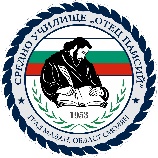  Средно  училище „Отец Паисий”гр. Мадан,  обл. Смолян общ. Мадан, ул.”Паисий Хилендарски” № 11   тел./факс 0308/2 20 33ДО ДИРЕКТОРА                                                                  НА СУ“ОТЕЦ ПАИСИЙ“ГР.МАДАНЗАЯВЛЕНИЕ………………………………………………………………………………………..………………………………………………………………………          УВАЖАЕМА ГОСПОЖО ДИРЕКТОР,     Моля да ми бъдат възстановени транспортните разходи  за месец ……………… г. на основание   Наредба №1от 16.01.2017г.  за възстановяване транспортните разходи на педагогическите специалисти в институциите в системата на предучилищното и училищното образование.Прилагам следните документи:1.Декларация2.Разходно – оправдателен документ.3.Служебна бележка за отработени дни в месеца.……………….г.гр.Мадан                                                                        С уважение: